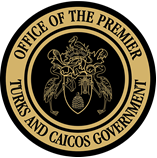 As we observe International Anti-Corruption Day, the Turks and Caicos Islands stands in solidarity with the international community in its commitment to fulfilling the mandate of the United Nations Convention against Corruption (UNCAC). Governments, institutions and leaders may bear the mantle of responsibility to chart the course of the implementation and enforcement of anti-corruption measures, policies and laws. The citizenry however, has an even more critical role to play in boldly and actively ensuring that there is accountability and transparency of the institutions who bear the obligation of providing checks and balances in our society. We are all stakeholders charged with safeguarding our Beautiful by Nature Islands from the destabilizing effects of corrupt practices.It is imperative that the Turks and Caicos Islands stands resolute in its efforts to eradicate corruption and arrest the ripple effects that can permeate every sphere of our society. We must be unwavering advocates of impactful change as it relates to anticorruption measures not only within the borders of our nation but beyond it; as we are a part of a global village.In observance of the fifteenth (15th) annual celebration of International Anti-Corruption Day, may the recognition we pay be not only in word, but in deed. 